Pearson Algebra 1 Common Core Page 814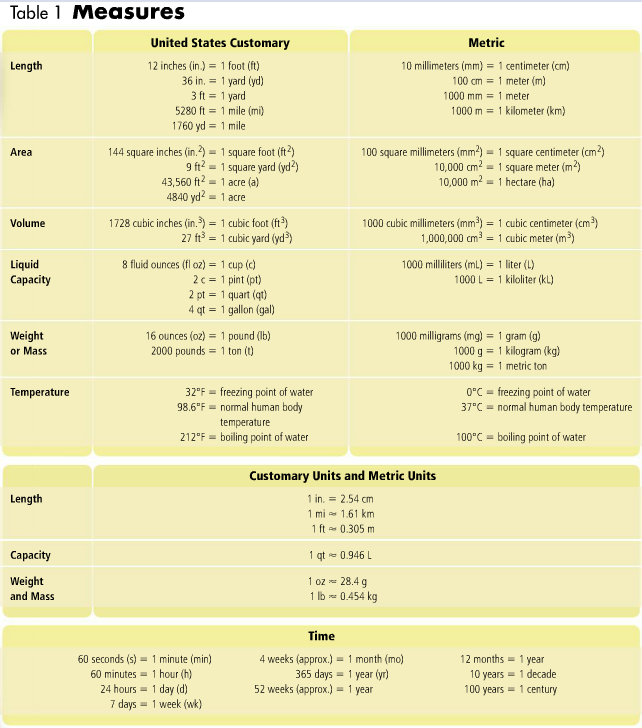 